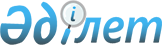 О мерах по реализации Конституционного закона Республики Казахстан от 4 июля 2013 года "О внесении изменений и дополнений в Конституционный закон Республики Казахстан и в некоторые законодательные акты Республики Казахстан по вопросам исключения противоречий, пробелов, коллизий между нормами права различных законодательных актов и норм, способствующих совершению коррупционных правонарушений"Распоряжение Премьер-Министра Республики Казахстан от 18 июля 2013 года № 108-р

      1. Утвердить прилагаемый перечень нормативных правовых и правовых актов, принятие которых необходимо в целях реализации Конституционного закона Республики Казахстан от 4 июля 2013 года «О внесении изменений и дополнений в Конституционный закон Республики Казахстан и в некоторые законодательные акты Республики Казахстан по вопросам исключения противоречий, пробелов, коллизий между нормами права различных законодательных актов и норм, способствующих совершению коррупционных правонарушений» (далее - перечень).



      2. Центральным государственным органам:

      1) разработать и в установленном порядке внести на утверждение в Правительство Республики Казахстан проекты нормативных правовых и 

правовых актов согласно перечню;

      2) принять соответствующие ведомственные нормативные правовые и правовые акты и проинформировать Правительство Республики Казахстан о принятых мерах.      Премьер-Министр                          С. АхметовУтвержден           

распоряжением Премьер-Министра

Республики Казахстан    

от 18 июля 2013 года № 108-р 

Перечень

нормативных правовых и правовых актов, принятие которых

необходимо в целях реализации Конституционного закона

Республики Казахстан от 4 июля 2013 года «О внесении изменений

и дополнений в Конституционный закон Республики Казахстан и в

некоторые законодательные акты Республики Казахстан по вопросам

исключения противоречий, пробелов, коллизий между нормами права

различных законодательных актов и норм, способствующих

совершению коррупционных правонарушений»

      Примечание: расшифровка аббревиатур:      МВД - Министерство внутренних дел Республики Казахстан

      МТК - Министерство транспорта и коммуникаций Республики Казахстан

      МЮ – Министерство юстиции Республики Казахстан

      МО – Министерство обороны Республики Казахстан

      КНБ - Комитет национальной безопасности Республики Казахстан

      МЧС - Министерство по чрезвычайным ситуациям Республики Казахстан

      МЗ – Министерство здравоохранения Республики Казахстан

      МФ - Министерство финансов Республики Казахстан.
					© 2012. РГП на ПХВ «Институт законодательства и правовой информации Республики Казахстан» Министерства юстиции Республики Казахстан
				№ п/пНаименование нормативного правового и правового актаФорма актаГосударственные органы, ответственные за исполнениеСрок исполнения123451Об утверждении типового положения о деятельности комендатуры местности Указ Президента Республики КазахстанМВДавгуст2013 года2О внесении изменений и дополнений в Указ Президента Республики Казахстан от 1 апреля 1996 года № 2922 «Об утверждении Положения о Комитете национальной безопасности Республики Казахстан»Указ Президента Республики КазахстанКНБ (по согласованию)август 2013 года3Об определении Интернет-ресурса, осуществляющего официальное опубликование нормативных правовых приказов министров Республики Казахстан и иных руководителей центральных государственных органов, нормативных правовых постановлений центральных государственных органов, нормативных постановлений Центральной избирательной комиссии, нормативных правовых решений маслихатов, а также нормативных правовых постановлений акиматов и нормативных правовых решений акимовпостановление Правительства Республики КазахстанМЮавгуст 2013 года4О внесении изменений и дополнений в постановление Правительства Республики Казахстан от 26 февраля

2009 года № 220 «Об утверждении Правил исполнения бюджета и его кассового обслуживания»постановление Правительства Республики КазахстанМВДавгуст 2013 года5О внесении изменений и дополнений в постановление Правительства Республики Казахстан от 9 апреля 2011 года № 463 «Об определении уполномоченного юридического лица в сфере реализации ограниченного в распоряжении имущества налогоплательщика (налогового агента), плательщика»постановление Правительства Республики КазахстанМФавгуст 2013 года6О внесении изменений и дополнений в постановление Правительства Республики Казахстан от 17 августа 2006 года № 778 «Об утверждении Правил государственной регистрации нормативных правовых актов»постановление Правительства Республики КазахстанМЮавгуст 2013 года7О внесении изменений и дополнений в постановление Правительства Республики Казахстан от 16 августа 2001 года № 1074 «Об утверждении Положения о Министерстве обороны Республики Казахстан»постановление Правительства Республики КазахстанМОавгуст 2013 года8О внесении изменений и дополнений в постановление Правительства Республики Казахстан от 28 октября 2004 года № 1120 «Вопросы Министерства юстиции Республики Казахстан»постановление Правительства Республики КазахстанМЮавгуст 2013 года9О внесении изменений и дополнений в постановление Правительства Республики Казахстан от 17 июня 2010 года № 608 «Об утверждении Правил предоставления, видов и объема медицинской помощи при чрезвычайных ситуациях»постановление Правительства Республики КазахстанМВД

МЧС

МЗавгуст 2013 года10Об утверждении Правил использования транспорта, (кроме представительств иностранных государств и международных организаций, обладающих дипломатическим иммунитетом) для прибытия в зону чрезвычайной ситуации социального характера, а также доставки лиц, нуждающихся в экстренной медицинской помощи, в лечебные учреждения, если промедление может создать реальную угрозу жизни или здоровью людей, с возмещением материального ущерба собственникам в случае его причиненияпостановление Правительства Республики КазахстанМВД

МТКавгуст 2013 года11Об утверждении Правил применения дополнительных мер и временных ограничений в условиях чрезвычайного положенияпостановление Правительства Республики КазахстанМВДавгуст 2013 года12Об утверждении Правил ведения учета и систематизации нормативных правовых актов государственными органамипостановление Правительства Республики КазахстанМЮавгуст 2013 года13О внесении изменений и дополнений в постановление Правительства Республики Казахстан от 27 августа 2004 года № 909 «Об утверждении квалификационных требований и критериев по определению оператора междугородной и (или) международной связи»постановление Правительства Республики КазахстанМТКавгуст2013 года14О внесении изменений и дополнений в постановление Правительства Республики Казахстан от 7 февраля 

2005 года № 115 «Об утверждении Правил возмещения затрат, понесенных операторами связи при использовании их сетей и средств во время чрезвычайных ситуаций природного и техногенного характера»постановление Правительства Республики КазахстанМВД

МЧС

МТКавгуст 2013 года15О внесении изменений и дополнений в постановление Правительства Республики Казахстан от 28 декабря 2012 года № 1727 «Об утверждении Правил определения размера, назначения, перерасчета, осуществления и прекращения жилищных выплат сотрудникам специальных государственных органов Республики Казахстан»постановление Правительства Республики КазахстанКНБ (по согласованию)август 2013 года16Об утверждении Правил предоставления сетей и средств связи и возмещения затрат, понесенных оператором связи при использовании их сетей и средств связипостановление Правительства Республики КазахстанМТКавгуст 2013 года17Об утверждении Правил применения поощренияприказ КНБКНБ (по согласованию)август 2013 года18Об утверждении Правил и размера оплаты за прохождение стажировки стажерами нотариусаприказ МЮМЮавгуст 2013 года